Arbutus Elementary School3rd Grade Supply List 2018-2019Tools to our Success!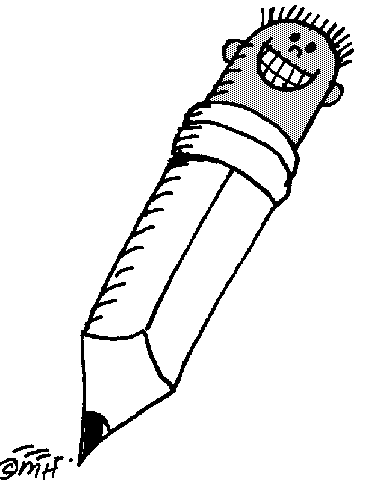 The following lists on the supply items that will likely be needed by the student during the year:
-- 4 notebooks (*Word Work, Writing, Math, extra)
-- One-1” binder
-- 3 folders (Unfinished, Social Studies/Science/Health, and an extra) 
-- 1 highlighter
-- 1 package of Expo markers
-- 2 erasers
-- 2 boxes of facial tissue
-- 60- No. 2 pencils
-- 1 book bag/backpack
-- 4 glue sticks
-- 1 box of 24 crayons
-- 1 box of 12 colored pencils
-- 1 box of Crayola markers
-- 1 pencil/supply case (NO BOXES)-- 1 ruler
-- 1 pair of headphones or earbudsYou may also donate the following school supplies that are needed and used daily in the classroom:-- 1 package of post-it notes-- Disinfectant Wipes-- 1 package of sandwich size (GIRLS) gallon zip lock bags (BOYS)-- Small toys for prize box-- 1 bottle of hand sanitizerPlease have school supplies ready for the first week of school with student’s names on all items. If you have any questions please call the school at 410-887-1400.    THANK YOU! THANK YOU! THANK YOU! 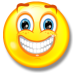 Sincerely,Third Grade Team